МОУ  Купанская  СОШ  «Утверждаю»Директор школы___________(В.А.Мальцев)Рабочая  программа внеурочной деятельности по формирования креативности младших школьников«Путешествие в королевство логики»Автор-составитель: Карцева Ирина Николаевна2012-2013 учебный годПояснительная записка      В настоящее время важное значение для личности приобретает способность самостоятельно и адекватно действовать в новых условиях, готовность к самоизменению и непрерывному самообразованию. Современная система образования, являясь важнейшим социальным институтом, должна обеспечивать не только усвоение уже имеющихся знаний, но и такую подготовку подрастающего поколения, которая позволит жить и работать в быстро изменяющемся мире.     На протяжении длительного периода обучение в школе носило репродуктивный, информационный характер, приоритетная роль отводилась знаниям, умениям и навыкам; применяемые способы преподавания не всегда были ориентированы на активный характер познавательной деятельности. В условиях модернизации образования главной целью становится воспитание творчески активной, ответственной, самостоятельной личности, готовой к созданию новых форм общественной жизни, способной к преобразованию действительности, направленной на саморазвитие.
     В системе образования важное место отводится начальному периоду обучения: именно в младшем школьном возрасте ребенок наиболее продуктивно овладевает системой действий, необходимых для успешного обучения на последующих этапах.      В современной педагогической и психологической науке креативность рассматривается как возможность развития и совершенствования человека, интенсификации возможностей его психики в условиях изменчивости окружающего мира во всех его сферах: экономической, социальной, научной, технической, коммуникативной, художественной. В этой связи повышаются требования к качествам личности, которые определяются как креативные: открытость новому опыту, умение находить оригинальное решение в нестандартной ситуации, творческое отношение к действительности. Современная трактовка понятия «креативность» отличается признанием того факта, что проявление творческих качеств носит универсальный характер, то есть креативность рассматривается как общая, универсальная способность к творчеству, необходимая для любой сферы деятельности личности.      Креативность является сложным многоуровневым интегральным образованием, взаимосвязанным с различными психическими процессами и характеристиками, развивается в детском возрасте. Наиболее характерными для учащихся младшего школьного возраста являются следующие ее показатели: творческая мотивация, повышенная эмоциональная чувствительность, познавательная активность, стремление к фантазированию, оригинальность, дивергентное мышление, чувствительность к проблемам, вариативность, чувство юмора, критичность, независимость. 
     Формирование креативности осуществляется с помощью разнообразных методов, средств, форм, методических приемов, использование которых позволяет развивать у учащихся дивергентное мышление, познавательную активность, творческую мотивацию и др. Одним из средств формирования креативности младших школьников является теория решения изобретательских задач (ТРИЗ).
     Основные положения теории были разработаны в 60-70 гг. ХХ в. Г.С. Альтшуллером и его научной школой. К числу базисных положений ТРИЗ относятся следующие: технические системы развиваются по определенным объективным законам, что позволяет целенаправленно, без перебора множества вариантов решать изобретательские задачи, отличительным признаком которых является наличие противоречия; теория – катализатор творческого решения проблемы, знания – инструмент, основа творческой интуиции; творческими способностями наделен каждый; творчеству, как и любой деятельности, можно научиться. Особое место в ТРИЗ занимает курс развития творческого воображения, предназначенный для преодоления стереотипов мышления. С появлением ТРИЗ возрастает практическая возможность массового обучения технологии творчества.
     При использовании в процессе обучения методов и приемов ТРИЗ формируется стиль мышления, направленный, в первую очередь, на самостоятельную генерацию знаний, развиваются умения видеть, ставить и решать проблемные задачи в своей области деятельности, совершенствуются умения выделять закономерности исследуемого явления, возникает установка на использование ресурсов для решения поставленной задачи, происходит воспитание мировоззренческой позиции восприятия жизни как динамического пространства открытых задач.      Анализ и обобщение публикаций по использованию ТРИЗ в педагогике позволяют констатировать прикладной характер данного направления, концептуальные теоретические положения  которого ещё разрабатываются.        Структурно содержание использования современной ТРИЗ в обучении можно представить как взаимосвязь таких компонентов, как развитие творческого мышления (включающего умение находить и выделять закономерности в объеме информации, владение навыками систематизации и структурирования информации и др.), творческого воображения (основными направлениями которого являются: активизация каналов восприятия, обучение приемам снижения психологической инерции, развитие творческой интуиции и др.), творческой личности (овладевающей способами организации творческого труда: умением планировать работу, освоением навыком обработки информации, повышением работоспособности, развивающей рефлексивные способности и др.). Накопленный в педагогике опыт использования ТРИЗ по развитию творческого мышления и воображения будет способствовать повышению эффективности формирования творческих способностей учащихся.     В представленной ниже  модели формирования креативности младших школьников в процессе обучения с использованием ТРИЗ раскрывается организационно-методическая структура процесса формирования креативности, основывающаяся на концептуальных идеях личностно-деятельностного подхода. Обучение младших школьников строится на общедидактических (научности, систематичности и последовательности, наглядности и др.) и частнодидактических (задачного режима, ресурсного подхода, эмоционального сотрудничества) принципах, что предполагает активное использование  продуктивных методов и приемов обучения, ведущее место среди которых занимают методы и приемы ТРИЗ (метод системного оператора, приемы развития воображения, приемы разрешения противоречий, алгоритмы создания творческих продуктов, дидактические игры). Условиями, необходимыми для развития креативности младших школьников, являются: создание развивающей среды, обеспечение благоприятной психологической атмосферы, воспитание учителем собственной креативности.    В результате обучения происходит личностное развитие учащихся, повышение степени мотивации и эмоциональности, познавательной активности, творческой реализации всех участников образовательного процесса. Модель формирования креативности младших школьников 
в процессе обучения с использованием ТРИЗ: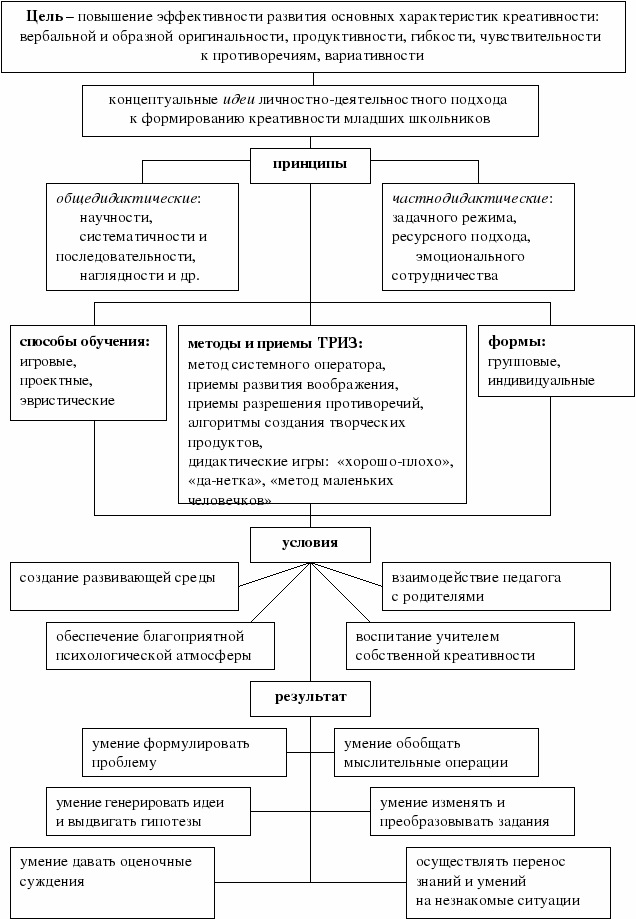      Разработанная и апробированная методика формирования креативности младших школьников в процессе обучения с использованием ТРИЗ имеет целью повышение уровня креативности учащихся; реализуется в соответствии с программой «Развитие творческих способностей», состоящей из четырех разделов: «Мир загадок», «Мир человека», «Мир фантазии», «Мир логики»; и дополнительного раздела «Задачи – сказки от кота Потряскина». Общими требованиями к проведению занятий по данным разделам являются: проблемный характер предъявления учебного материала; обучение посредством специально организованных диалогов; минимизация теоретического материала; использование методов и приемов, разработанных в ТРИЗ; широкое применение дидактических игр и упражнений и др.       В процессе использования разработанной методики традиционное содержание обучения изменению не подвергается, но дополняется проведением занятий  по программе «Развитие творческих способностей» и обогащается за счет переноса полученных знаний и умений на содержание общеобразовательных предметов начальной школы. Дополнительно для усиления творческой направленности содержания общеобразовательных предметов разработаны приемы преобразования учебного материала: поиск многовариантности, переформулирование условия, выход за рамки задания, соотнесение учебной информации с реальностью, творческая аналогия.      Срок реализации данной рабочей программы внеурочной деятельности по формированию креативности младших школьников «Путешествие в королевство логики» два учебных года и рассчитана на учащихся 2 – го и 3 – го классов. Занятия в количестве 34 ч в год будут проводиться по 1 часу в неделю.№ п/п№ п/п в разделеНаименование темКол – во часовТеоретич.Практич.Раздел 1. Мир загадок     В данном разделе занятия построены в виде путешествия по различным городам Страны загадок. Оно позволит первоклассникам не только научиться сочинять загадки, но и узнавать много нового и полезного. А ещё, изучая загадки, дети начинают знакомиться с теорией решения изобретательских задач (ТРИЗ).1311211Знакомство со страной загадок.1122Город самых простых загадок. Улица «Цвет».1133Изменение цвета в природе.1144Цвет в рукотворном мире.1155Улица «Форма».1166Изменение формы.1177Замок похожестей – непохожестей.1188Геометрические головоломки.1199Улица «Размер».111010Относительность размера.111111Противоречия в размере.111212Улица «Вещество».111313Агрегатное состояние вещества.11Раздел 2. Мир человека     В центре курса «Мир человека» - ученик, человек 7 – 8 летнего возраста, с его проблемами и интересами, потребностями и ценностями. Ребёнок проходящий свой путь от биологического существа к социальному. Не секрет, что этот путь переполнен острыми противоречиями.     Когда ребёнок поступает плохо, у взрослого автоматически включается привычный способ воздействия – воспитательная беседа на тему: «Так делать нельзя!». Конечно, бывает и так, что дети нарушают правила просто потому, что не знают о них. Но каждый из нас убеждался в том, что на словах дети прекрасно знают, что можно и чего нельзя, но почему – то ведут себя иначе. Почему так происходит? Как знание переходит в действие и почему это происходит не всегда? Как задумываться о себе и других, как видеть последствия своих поступков, самостоятельно принимать решения и делать выводы?     Курс ведёт учеников к поиску собственных ответов на вопросы, поставленные меняющейся жизнью.1212141Школа: разнообразие целей.11152Первоначальные сведения из географии и астрономии. Адрес.11163Организм.11174Как устроен человек?11185Болезни.11196Прошлое: развитие ребёнка до школы.11207Будущее.11218Что такое психология?11229Внимание.112310Проблемы общения.112411Память.112512Конфликты.11Раздел 3. Задачи сказки от кота Потряскина     Это самые настоящие незамысловатые изобретательские задачи, тренирующие и развивающие свойства сильного мышления: внимание, умение видеть скрытую информацию, умение выделить главное. Задачи – сказки раскрепощают воображение, которое можно отражать в рисунках.261Пролог. Задача – сказка «Морская диковина».11272Задача – сказка «Смотреть нельзя, а видеть надо».11283Задача – сказка «Дремучий лабиринт».11294Задача – сказка «Дубы для царя».11305Задача – сказка «Невеста по жребию».11316Задача – сказка «Лиса и тетерев».11327Задача – сказка «Смекалка против Змея Горыныча».11338Задача – сказка «Голодовка пополам с бессонницей».11349Задача – сказка «Много войска из ничего».11Раздел 4. Мир фантазии     Как писал Л. С. Выготский, никаких научных данных о том, что детская фантазия богаче и разнообразнее, чем у взрослого, нет. Детская фантазия более неприхотлива и нетребовательна, но работу воображения определяют взаимоотношения со средой, сложные и многообразные, которые могут быть только у взрослого человека».     «Мир фантазии» - это устный предмет. Но на протяжении занятия предусмотрены разнообразные виды деятельности, в том числе (запиши, нарисуй)., позволяющие учиться приёмам фантазирования.351Понятие о фантазировании.Основная мысль – фантазированию можно научиться.11362Понятие о психологической инерции.Основная мысль – для того, чтобы интересно придумывать, надо бороться с психологической инерцией.11373Развитие ассоциативности. Критерии новизны.Основная мысль – существуют приёмы придумывания, но что похожи рисунки и предметы.11384Ассоциативные загадки.Основная мысль – можно придумывать загадки, описывая,  на что похож предмет.11395Метафоры.Основная мысль – существуют правила придумывания метафор (образных сравнений).11406Значение ассоциативности.Основная мысль – использование ассоциаций помогает лучше запоминать.11417Развитие ассоциативности: обобщение.Интеллектуальная игра.11428Приём «Объединение».Основная мысль – для придумывания необычных животных можно использовать приём объединения.11439Приём «Морфологический анализ».Основная мысль – для придумывания разнообразных вариантов рисунков можно применять морфологический анализ.114410Игры со словами.Основная мысль – анализ структуры слова помогает играть с ним.11Раздел 5. Мир логики     Цель – научить детей сознательно использовать основные мыслительные операции: сравнивать и находить закономерности, классифицировать, давать определения, использовать алгоритм, строить умозаключения, рассуждать и делать выводы… Короче говоря – грамотно обращаться с информацией. Темы курса, как и способы их подачи доступны и интересны. А главное – они помогут детям осваивать любые, в том числе традиционные, предметы.451Знакомство с курсом «Мир логики».11462Выделение признаков.11473Различие.11484Сходство.11495Существенные признаки.11506Характерные признаки.11517Упорядочивание признаков.11528Правила сравнивания.11539Вопросы.115410Логические задачи.115511Причина и следствие.115612Причино – следственные цепочки.115713Противоположные отношения между понятиями.11Раздел 3. Задачи сказки от кота Потряскина (продолжение)5810Задачи – сказки «Сказка без конца», «Изворотливый мулла».115911Задачи – сказки «Лев и мл», «Разъярённый джинн».116012Задачи – сказки «Эльфов нужно уважать».116113Задачи – сказки «Секреты атаманши».116214Задачи – сказки «Как великан и мальчик – с – пальчик силой мерились».116315Задачи – сказки «Непослушный узел».116416Задачи – сказки «Ягуар и кролик».116517Задачи – сказки «Корабль должен прийти вовремя».116618Задачи – сказки «Когда в кармане денег мало».116719Задачи – сказки «Полёт профессора Енотова».116820Задачи – сказки «Трудная задача муравья».11